D9. – zadání – poválečný vývoj v Evropě (do 4. 6.) Co jsme si neřekli – vyhledej na internetu: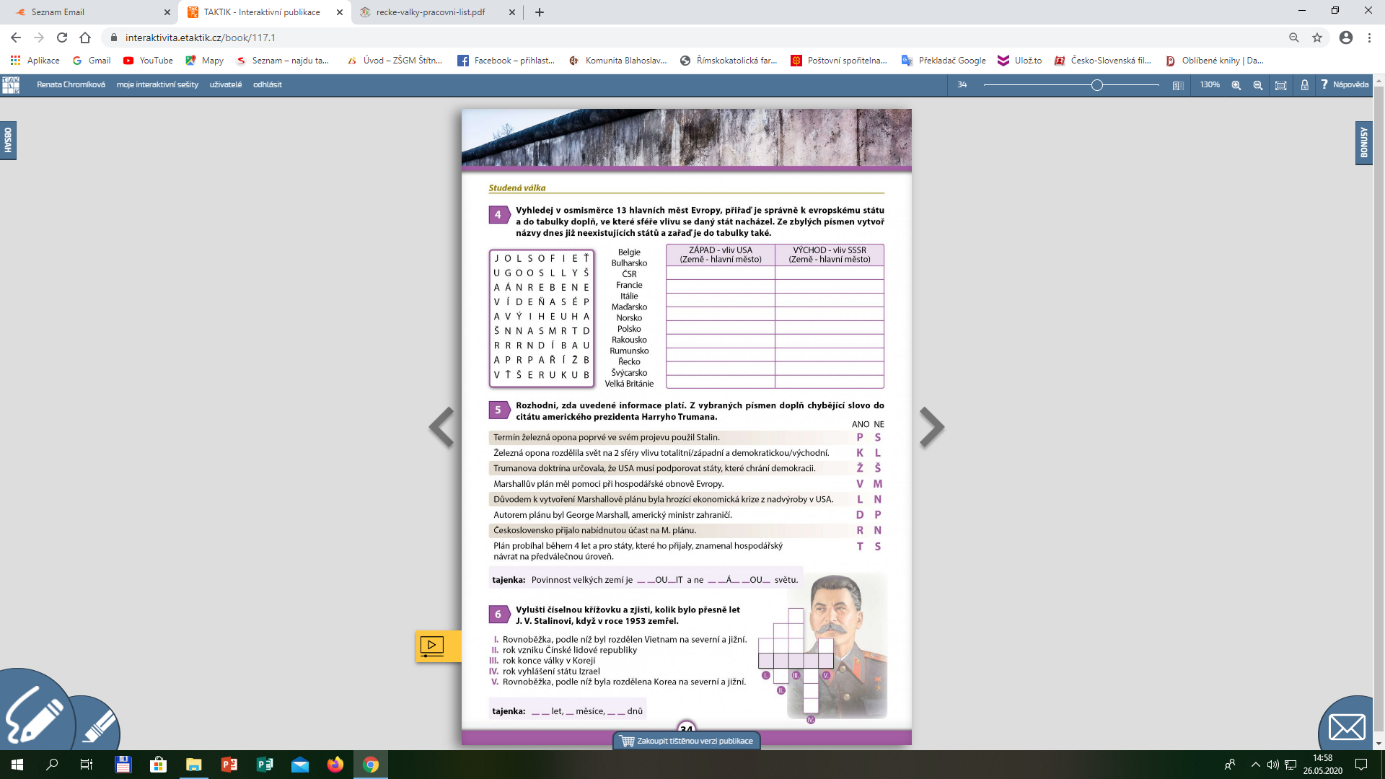 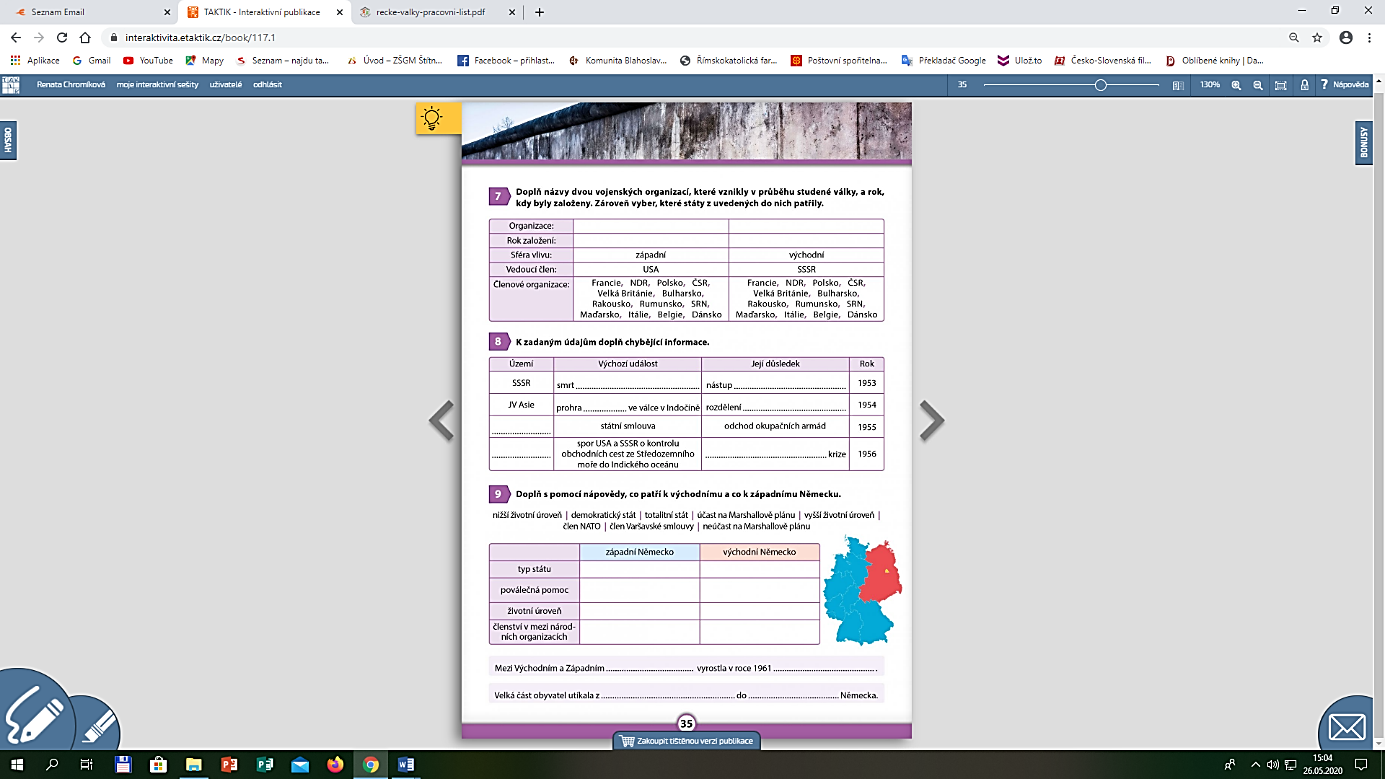 